NATIONAL MEDICINES REGULATORY AUTHORITY, SRI LANKA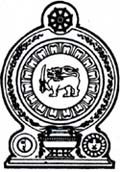 120, Norris Canal Road, Colombo 10, Sri Lanka.Telephone: +94 011 2698896/7 Fax: +94 011 2689704 email: info@nmra.gov.lkApplication for amendments to a clinical trialApplication for amendments to a clinical trialApplication for amendments to a clinical trialApplication for amendments to a clinical trialApplication for amendments to a clinical trialApplication for amendments to a clinical trialApplication for amendments to a clinical trialApplication for amendments to a clinical trialApplication for amendments to a clinical trialApplication for amendments to a clinical trialApplication for amendments to a clinical trial1Details of the trialDetails of the trialDetails of the trialNMRA reference number of the clinical trial   Title of the Trial   NMRA reference number of the clinical trial   Title of the Trial   NMRA reference number of the clinical trial   Title of the Trial   NMRA reference number of the clinical trial   Title of the Trial   NMRA reference number of the clinical trial   Title of the Trial   NMRA reference number of the clinical trial   Title of the Trial   NMRA reference number of the clinical trial   Title of the Trial   NMRA reference number of the clinical trial   Title of the Trial   NMRA reference number of the clinical trial   Title of the Trial   NMRA reference number of the clinical trial   Title of the Trial   NMRA reference number of the clinical trial   Title of the Trial   NMRA reference number of the clinical trial   Title of the Trial   NMRA reference number of the clinical trial   Title of the Trial   NMRA reference number of the clinical trial   Title of the Trial   NMRA reference number of the clinical trial   Title of the Trial   NMRA reference number of the clinical trial   Title of the Trial   2Details of holder of letter of authorizationDetails of holder of letter of authorizationDetails of holder of letter of authorizationDetails of holder of letter of authorizationName   Designation Address   Contact Number   Email    Name   Designation Address   Contact Number   Email    Name   Designation Address   Contact Number   Email    Name   Designation Address   Contact Number   Email    Name   Designation Address   Contact Number   Email    Name   Designation Address   Contact Number   Email    Name   Designation Address   Contact Number   Email    Name   Designation Address   Contact Number   Email    Name   Designation Address   Contact Number   Email    Name   Designation Address   Contact Number   Email    Name   Designation Address   Contact Number   Email    Name   Designation Address   Contact Number   Email    Name   Designation Address   Contact Number   Email    Name   Designation Address   Contact Number   Email    Name   Designation Address   Contact Number   Email    Name   Designation Address   Contact Number   Email    Name   Designation Address   Contact Number   Email    Name   Designation Address   Contact Number   Email    Name   Designation Address   Contact Number   Email    Name   Designation Address   Contact Number   Email    Name   Designation Address   Contact Number   Email    Name   Designation Address   Contact Number   Email    Name   Designation Address   Contact Number   Email    Name   Designation Address   Contact Number   Email    Name   Designation Address   Contact Number   Email    Name   Designation Address   Contact Number   Email    Name   Designation Address   Contact Number   Email    Name   Designation Address   Contact Number   Email    Name   Designation Address   Contact Number   Email    Name   Designation Address   Contact Number   Email    Name   Designation Address   Contact Number   Email    Name   Designation Address   Contact Number   Email    Name   Designation Address   Contact Number   Email    Name   Designation Address   Contact Number   Email    Name   Designation Address   Contact Number   Email    Name   Designation Address   Contact Number   Email    3Details of contact personDetails of contact personDetails of contact personName   Address   Contact Number   Email    Name   Address   Contact Number   Email    Name   Address   Contact Number   Email    Name   Address   Contact Number   Email    Name   Address   Contact Number   Email    Name   Address   Contact Number   Email    Name   Address   Contact Number   Email    Name   Address   Contact Number   Email    Name   Address   Contact Number   Email    Name   Address   Contact Number   Email    Name   Address   Contact Number   Email    Name   Address   Contact Number   Email    Name   Address   Contact Number   Email    Name   Address   Contact Number   Email    Name   Address   Contact Number   Email    Name   Address   Contact Number   Email    Name   Address   Contact Number   Email    Name   Address   Contact Number   Email    Name   Address   Contact Number   Email    Name   Address   Contact Number   Email    Name   Address   Contact Number   Email    Name   Address   Contact Number   Email    Name   Address   Contact Number   Email    Name   Address   Contact Number   Email    Name   Address   Contact Number   Email    Name   Address   Contact Number   Email    Name   Address   Contact Number   Email    Name   Address   Contact Number   Email    Name   Address   Contact Number   Email    Name   Address   Contact Number   Email    Name   Address   Contact Number   Email    Name   Address   Contact Number   Email    Name   Address   Contact Number   Email    Name   Address   Contact Number   Email    Name   Address   Contact Number   Email    Name   Address   Contact Number   Email    4Purpose of Submission (Please tick a box)Submission of a notificationSubmission of a substantial amendmentSubmission of urgent safety measureAnswer to NMRA’s request dated Purpose of Submission (Please tick a box)Submission of a notificationSubmission of a substantial amendmentSubmission of urgent safety measureAnswer to NMRA’s request dated Purpose of Submission (Please tick a box)Submission of a notificationSubmission of a substantial amendmentSubmission of urgent safety measureAnswer to NMRA’s request dated Purpose of Submission (Please tick a box)Submission of a notificationSubmission of a substantial amendmentSubmission of urgent safety measureAnswer to NMRA’s request dated Purpose of Submission (Please tick a box)Submission of a notificationSubmission of a substantial amendmentSubmission of urgent safety measureAnswer to NMRA’s request dated Purpose of Submission (Please tick a box)Submission of a notificationSubmission of a substantial amendmentSubmission of urgent safety measureAnswer to NMRA’s request dated Purpose of Submission (Please tick a box)Submission of a notificationSubmission of a substantial amendmentSubmission of urgent safety measureAnswer to NMRA’s request dated Purpose of Submission (Please tick a box)Submission of a notificationSubmission of a substantial amendmentSubmission of urgent safety measureAnswer to NMRA’s request dated Purpose of Submission (Please tick a box)Submission of a notificationSubmission of a substantial amendmentSubmission of urgent safety measureAnswer to NMRA’s request dated Purpose of Submission (Please tick a box)Submission of a notificationSubmission of a substantial amendmentSubmission of urgent safety measureAnswer to NMRA’s request dated Purpose of Submission (Please tick a box)Submission of a notificationSubmission of a substantial amendmentSubmission of urgent safety measureAnswer to NMRA’s request dated Purpose of Submission (Please tick a box)Submission of a notificationSubmission of a substantial amendmentSubmission of urgent safety measureAnswer to NMRA’s request dated Purpose of Submission (Please tick a box)Submission of a notificationSubmission of a substantial amendmentSubmission of urgent safety measureAnswer to NMRA’s request dated Purpose of Submission (Please tick a box)Submission of a notificationSubmission of a substantial amendmentSubmission of urgent safety measureAnswer to NMRA’s request dated Purpose of Submission (Please tick a box)Submission of a notificationSubmission of a substantial amendmentSubmission of urgent safety measureAnswer to NMRA’s request dated Purpose of Submission (Please tick a box)Submission of a notificationSubmission of a substantial amendmentSubmission of urgent safety measureAnswer to NMRA’s request dated Purpose of Submission (Please tick a box)Submission of a notificationSubmission of a substantial amendmentSubmission of urgent safety measureAnswer to NMRA’s request dated Purpose of Submission (Please tick a box)Submission of a notificationSubmission of a substantial amendmentSubmission of urgent safety measureAnswer to NMRA’s request dated Purpose of Submission (Please tick a box)Submission of a notificationSubmission of a substantial amendmentSubmission of urgent safety measureAnswer to NMRA’s request dated Purpose of Submission (Please tick a box)Submission of a notificationSubmission of a substantial amendmentSubmission of urgent safety measureAnswer to NMRA’s request dated Purpose of Submission (Please tick a box)Submission of a notificationSubmission of a substantial amendmentSubmission of urgent safety measureAnswer to NMRA’s request dated Purpose of Submission (Please tick a box)Submission of a notificationSubmission of a substantial amendmentSubmission of urgent safety measureAnswer to NMRA’s request dated Purpose of Submission (Please tick a box)Submission of a notificationSubmission of a substantial amendmentSubmission of urgent safety measureAnswer to NMRA’s request dated Purpose of Submission (Please tick a box)Submission of a notificationSubmission of a substantial amendmentSubmission of urgent safety measureAnswer to NMRA’s request dated Purpose of Submission (Please tick a box)Submission of a notificationSubmission of a substantial amendmentSubmission of urgent safety measureAnswer to NMRA’s request dated Purpose of Submission (Please tick a box)Submission of a notificationSubmission of a substantial amendmentSubmission of urgent safety measureAnswer to NMRA’s request dated Purpose of Submission (Please tick a box)Submission of a notificationSubmission of a substantial amendmentSubmission of urgent safety measureAnswer to NMRA’s request dated Purpose of Submission (Please tick a box)Submission of a notificationSubmission of a substantial amendmentSubmission of urgent safety measureAnswer to NMRA’s request dated Purpose of Submission (Please tick a box)Submission of a notificationSubmission of a substantial amendmentSubmission of urgent safety measureAnswer to NMRA’s request dated Purpose of Submission (Please tick a box)Submission of a notificationSubmission of a substantial amendmentSubmission of urgent safety measureAnswer to NMRA’s request dated Purpose of Submission (Please tick a box)Submission of a notificationSubmission of a substantial amendmentSubmission of urgent safety measureAnswer to NMRA’s request dated Purpose of Submission (Please tick a box)Submission of a notificationSubmission of a substantial amendmentSubmission of urgent safety measureAnswer to NMRA’s request dated Purpose of Submission (Please tick a box)Submission of a notificationSubmission of a substantial amendmentSubmission of urgent safety measureAnswer to NMRA’s request dated Purpose of Submission (Please tick a box)Submission of a notificationSubmission of a substantial amendmentSubmission of urgent safety measureAnswer to NMRA’s request dated Purpose of Submission (Please tick a box)Submission of a notificationSubmission of a substantial amendmentSubmission of urgent safety measureAnswer to NMRA’s request dated Purpose of Submission (Please tick a box)Submission of a notificationSubmission of a substantial amendmentSubmission of urgent safety measureAnswer to NMRA’s request dated Purpose of Submission (Please tick a box)Submission of a notificationSubmission of a substantial amendmentSubmission of urgent safety measureAnswer to NMRA’s request dated Purpose of Submission (Please tick a box)Submission of a notificationSubmission of a substantial amendmentSubmission of urgent safety measureAnswer to NMRA’s request dated Purpose of Submission (Please tick a box)Submission of a notificationSubmission of a substantial amendmentSubmission of urgent safety measureAnswer to NMRA’s request dated Purpose of Submission (Please tick a box)Submission of a notificationSubmission of a substantial amendmentSubmission of urgent safety measureAnswer to NMRA’s request dated Purpose of Submission (Please tick a box)Submission of a notificationSubmission of a substantial amendmentSubmission of urgent safety measureAnswer to NMRA’s request dated Purpose of Submission (Please tick a box)Submission of a notificationSubmission of a substantial amendmentSubmission of urgent safety measureAnswer to NMRA’s request dated Purpose of Submission (Please tick a box)Submission of a notificationSubmission of a substantial amendmentSubmission of urgent safety measureAnswer to NMRA’s request dated Purpose of Submission (Please tick a box)Submission of a notificationSubmission of a substantial amendmentSubmission of urgent safety measureAnswer to NMRA’s request dated Purpose of Submission (Please tick a box)Submission of a notificationSubmission of a substantial amendmentSubmission of urgent safety measureAnswer to NMRA’s request dated Purpose of Submission (Please tick a box)Submission of a notificationSubmission of a substantial amendmentSubmission of urgent safety measureAnswer to NMRA’s request dated Purpose of Submission (Please tick a box)Submission of a notificationSubmission of a substantial amendmentSubmission of urgent safety measureAnswer to NMRA’s request dated Purpose of Submission (Please tick a box)Submission of a notificationSubmission of a substantial amendmentSubmission of urgent safety measureAnswer to NMRA’s request dated Purpose of Submission (Please tick a box)Submission of a notificationSubmission of a substantial amendmentSubmission of urgent safety measureAnswer to NMRA’s request dated Purpose of Submission (Please tick a box)Submission of a notificationSubmission of a substantial amendmentSubmission of urgent safety measureAnswer to NMRA’s request dated Purpose of Submission (Please tick a box)Submission of a notificationSubmission of a substantial amendmentSubmission of urgent safety measureAnswer to NMRA’s request dated Purpose of Submission (Please tick a box)Submission of a notificationSubmission of a substantial amendmentSubmission of urgent safety measureAnswer to NMRA’s request dated Purpose of Submission (Please tick a box)Submission of a notificationSubmission of a substantial amendmentSubmission of urgent safety measureAnswer to NMRA’s request dated Purpose of Submission (Please tick a box)Submission of a notificationSubmission of a substantial amendmentSubmission of urgent safety measureAnswer to NMRA’s request dated Purpose of Submission (Please tick a box)Submission of a notificationSubmission of a substantial amendmentSubmission of urgent safety measureAnswer to NMRA’s request dated Purpose of Submission (Please tick a box)Submission of a notificationSubmission of a substantial amendmentSubmission of urgent safety measureAnswer to NMRA’s request dated 5Information regarding the submissionInformation regarding the submissionInformation regarding the submissionInformation regarding the submission Regarding Rationale/ Information6List of documents appended to the formList of documents appended to the formList of documents appended to the formList of documents appended to the formList of documents appended to the formPlease submit only relevant documents and/or when applicable make clear references to the ones       already submitted. Make clear references to any changes of separate pages and submit old and new texts. Tick the appropriate box(es)Please submit only relevant documents and/or when applicable make clear references to the ones       already submitted. Make clear references to any changes of separate pages and submit old and new texts. Tick the appropriate box(es)Please submit only relevant documents and/or when applicable make clear references to the ones       already submitted. Make clear references to any changes of separate pages and submit old and new texts. Tick the appropriate box(es)Please submit only relevant documents and/or when applicable make clear references to the ones       already submitted. Make clear references to any changes of separate pages and submit old and new texts. Tick the appropriate box(es)Please submit only relevant documents and/or when applicable make clear references to the ones       already submitted. Make clear references to any changes of separate pages and submit old and new texts. Tick the appropriate box(es)Please submit only relevant documents and/or when applicable make clear references to the ones       already submitted. Make clear references to any changes of separate pages and submit old and new texts. Tick the appropriate box(es)Please submit only relevant documents and/or when applicable make clear references to the ones       already submitted. Make clear references to any changes of separate pages and submit old and new texts. Tick the appropriate box(es)Please submit only relevant documents and/or when applicable make clear references to the ones       already submitted. Make clear references to any changes of separate pages and submit old and new texts. Tick the appropriate box(es)Please submit only relevant documents and/or when applicable make clear references to the ones       already submitted. Make clear references to any changes of separate pages and submit old and new texts. Tick the appropriate box(es)Please submit only relevant documents and/or when applicable make clear references to the ones       already submitted. Make clear references to any changes of separate pages and submit old and new texts. Tick the appropriate box(es)Please submit only relevant documents and/or when applicable make clear references to the ones       already submitted. Make clear references to any changes of separate pages and submit old and new texts. Tick the appropriate box(es)Please submit only relevant documents and/or when applicable make clear references to the ones       already submitted. Make clear references to any changes of separate pages and submit old and new texts. Tick the appropriate box(es)Please submit only relevant documents and/or when applicable make clear references to the ones       already submitted. Make clear references to any changes of separate pages and submit old and new texts. Tick the appropriate box(es)Please submit only relevant documents and/or when applicable make clear references to the ones       already submitted. Make clear references to any changes of separate pages and submit old and new texts. Tick the appropriate box(es)Please submit only relevant documents and/or when applicable make clear references to the ones       already submitted. Make clear references to any changes of separate pages and submit old and new texts. Tick the appropriate box(es)Please submit only relevant documents and/or when applicable make clear references to the ones       already submitted. Make clear references to any changes of separate pages and submit old and new texts. Tick the appropriate box(es)Please submit only relevant documents and/or when applicable make clear references to the ones       already submitted. Make clear references to any changes of separate pages and submit old and new texts. Tick the appropriate box(es)Please submit only relevant documents and/or when applicable make clear references to the ones       already submitted. Make clear references to any changes of separate pages and submit old and new texts. Tick the appropriate box(es)Please submit only relevant documents and/or when applicable make clear references to the ones       already submitted. Make clear references to any changes of separate pages and submit old and new texts. Tick the appropriate box(es)Please submit only relevant documents and/or when applicable make clear references to the ones       already submitted. Make clear references to any changes of separate pages and submit old and new texts. Tick the appropriate box(es)Please submit only relevant documents and/or when applicable make clear references to the ones       already submitted. Make clear references to any changes of separate pages and submit old and new texts. Tick the appropriate box(es)Please submit only relevant documents and/or when applicable make clear references to the ones       already submitted. Make clear references to any changes of separate pages and submit old and new texts. Tick the appropriate box(es)Please submit only relevant documents and/or when applicable make clear references to the ones       already submitted. Make clear references to any changes of separate pages and submit old and new texts. Tick the appropriate box(es)Please submit only relevant documents and/or when applicable make clear references to the ones       already submitted. Make clear references to any changes of separate pages and submit old and new texts. Tick the appropriate box(es)Please submit only relevant documents and/or when applicable make clear references to the ones       already submitted. Make clear references to any changes of separate pages and submit old and new texts. Tick the appropriate box(es)Please submit only relevant documents and/or when applicable make clear references to the ones       already submitted. Make clear references to any changes of separate pages and submit old and new texts. Tick the appropriate box(es)Please submit only relevant documents and/or when applicable make clear references to the ones       already submitted. Make clear references to any changes of separate pages and submit old and new texts. Tick the appropriate box(es)Cover letterExtract from amended documentEntire new version of the document (Title, version & Date)Summary of Changes in tabulated formEntire document with track changes (Color print out)Supporting information/DocumentsCover letterExtract from amended documentEntire new version of the document (Title, version & Date)Summary of Changes in tabulated formEntire document with track changes (Color print out)Supporting information/DocumentsCover letterExtract from amended documentEntire new version of the document (Title, version & Date)Summary of Changes in tabulated formEntire document with track changes (Color print out)Supporting information/DocumentsCover letterExtract from amended documentEntire new version of the document (Title, version & Date)Summary of Changes in tabulated formEntire document with track changes (Color print out)Supporting information/DocumentsCover letterExtract from amended documentEntire new version of the document (Title, version & Date)Summary of Changes in tabulated formEntire document with track changes (Color print out)Supporting information/DocumentsCover letterExtract from amended documentEntire new version of the document (Title, version & Date)Summary of Changes in tabulated formEntire document with track changes (Color print out)Supporting information/DocumentsCover letterExtract from amended documentEntire new version of the document (Title, version & Date)Summary of Changes in tabulated formEntire document with track changes (Color print out)Supporting information/DocumentsCover letterExtract from amended documentEntire new version of the document (Title, version & Date)Summary of Changes in tabulated formEntire document with track changes (Color print out)Supporting information/DocumentsCover letterExtract from amended documentEntire new version of the document (Title, version & Date)Summary of Changes in tabulated formEntire document with track changes (Color print out)Supporting information/DocumentsCover letterExtract from amended documentEntire new version of the document (Title, version & Date)Summary of Changes in tabulated formEntire document with track changes (Color print out)Supporting information/DocumentsCover letterExtract from amended documentEntire new version of the document (Title, version & Date)Summary of Changes in tabulated formEntire document with track changes (Color print out)Supporting information/DocumentsCover letterExtract from amended documentEntire new version of the document (Title, version & Date)Summary of Changes in tabulated formEntire document with track changes (Color print out)Supporting information/DocumentsCover letterExtract from amended documentEntire new version of the document (Title, version & Date)Summary of Changes in tabulated formEntire document with track changes (Color print out)Supporting information/DocumentsCover letterExtract from amended documentEntire new version of the document (Title, version & Date)Summary of Changes in tabulated formEntire document with track changes (Color print out)Supporting information/DocumentsCover letterExtract from amended documentEntire new version of the document (Title, version & Date)Summary of Changes in tabulated formEntire document with track changes (Color print out)Supporting information/DocumentsCover letterExtract from amended documentEntire new version of the document (Title, version & Date)Summary of Changes in tabulated formEntire document with track changes (Color print out)Supporting information/DocumentsCover letterExtract from amended documentEntire new version of the document (Title, version & Date)Summary of Changes in tabulated formEntire document with track changes (Color print out)Supporting information/DocumentsCover letterExtract from amended documentEntire new version of the document (Title, version & Date)Summary of Changes in tabulated formEntire document with track changes (Color print out)Supporting information/DocumentsCover letterExtract from amended documentEntire new version of the document (Title, version & Date)Summary of Changes in tabulated formEntire document with track changes (Color print out)Supporting information/DocumentsCover letterExtract from amended documentEntire new version of the document (Title, version & Date)Summary of Changes in tabulated formEntire document with track changes (Color print out)Supporting information/DocumentsCover letterExtract from amended documentEntire new version of the document (Title, version & Date)Summary of Changes in tabulated formEntire document with track changes (Color print out)Supporting information/DocumentsCover letterExtract from amended documentEntire new version of the document (Title, version & Date)Summary of Changes in tabulated formEntire document with track changes (Color print out)Supporting information/DocumentsCover letterExtract from amended documentEntire new version of the document (Title, version & Date)Summary of Changes in tabulated formEntire document with track changes (Color print out)Supporting information/DocumentsCover letterExtract from amended documentEntire new version of the document (Title, version & Date)Summary of Changes in tabulated formEntire document with track changes (Color print out)Supporting information/DocumentsCover letterExtract from amended documentEntire new version of the document (Title, version & Date)Summary of Changes in tabulated formEntire document with track changes (Color print out)Supporting information/DocumentsCover letterExtract from amended documentEntire new version of the document (Title, version & Date)Summary of Changes in tabulated formEntire document with track changes (Color print out)Supporting information/DocumentsCover letterExtract from amended documentEntire new version of the document (Title, version & Date)Summary of Changes in tabulated formEntire document with track changes (Color print out)Supporting information/DocumentsCover letterExtract from amended documentEntire new version of the document (Title, version & Date)Summary of Changes in tabulated formEntire document with track changes (Color print out)Supporting information/DocumentsCover letterExtract from amended documentEntire new version of the document (Title, version & Date)Summary of Changes in tabulated formEntire document with track changes (Color print out)Supporting information/DocumentsCover letterExtract from amended documentEntire new version of the document (Title, version & Date)Summary of Changes in tabulated formEntire document with track changes (Color print out)Supporting information/DocumentsCover letterExtract from amended documentEntire new version of the document (Title, version & Date)Summary of Changes in tabulated formEntire document with track changes (Color print out)Supporting information/DocumentsCover letterExtract from amended documentEntire new version of the document (Title, version & Date)Summary of Changes in tabulated formEntire document with track changes (Color print out)Supporting information/DocumentsCover letterExtract from amended documentEntire new version of the document (Title, version & Date)Summary of Changes in tabulated formEntire document with track changes (Color print out)Supporting information/DocumentsCover letterExtract from amended documentEntire new version of the document (Title, version & Date)Summary of Changes in tabulated formEntire document with track changes (Color print out)Supporting information/DocumentsCover letterExtract from amended documentEntire new version of the document (Title, version & Date)Summary of Changes in tabulated formEntire document with track changes (Color print out)Supporting information/DocumentsCover letterExtract from amended documentEntire new version of the document (Title, version & Date)Summary of Changes in tabulated formEntire document with track changes (Color print out)Supporting information/DocumentsCover letterExtract from amended documentEntire new version of the document (Title, version & Date)Summary of Changes in tabulated formEntire document with track changes (Color print out)Supporting information/DocumentsCover letterExtract from amended documentEntire new version of the document (Title, version & Date)Summary of Changes in tabulated formEntire document with track changes (Color print out)Supporting information/DocumentsCover letterExtract from amended documentEntire new version of the document (Title, version & Date)Summary of Changes in tabulated formEntire document with track changes (Color print out)Supporting information/DocumentsCover letterExtract from amended documentEntire new version of the document (Title, version & Date)Summary of Changes in tabulated formEntire document with track changes (Color print out)Supporting information/DocumentsCover letterExtract from amended documentEntire new version of the document (Title, version & Date)Summary of Changes in tabulated formEntire document with track changes (Color print out)Supporting information/DocumentsCover letterExtract from amended documentEntire new version of the document (Title, version & Date)Summary of Changes in tabulated formEntire document with track changes (Color print out)Supporting information/DocumentsCover letterExtract from amended documentEntire new version of the document (Title, version & Date)Summary of Changes in tabulated formEntire document with track changes (Color print out)Supporting information/DocumentsCover letterExtract from amended documentEntire new version of the document (Title, version & Date)Summary of Changes in tabulated formEntire document with track changes (Color print out)Supporting information/DocumentsCover letterExtract from amended documentEntire new version of the document (Title, version & Date)Summary of Changes in tabulated formEntire document with track changes (Color print out)Supporting information/Documents7Mandatory additional information regarding the submission of an investigator’s brochureMandatory additional information regarding the submission of an investigator’s brochureMandatory additional information regarding the submission of an investigator’s brochureMandatory additional information regarding the submission of an investigator’s brochureMandatory additional information regarding the submission of an investigator’s brochureMandatory additional information regarding the submission of an investigator’s brochureMandatory additional information regarding the submission of an investigator’s brochureMandatory additional information regarding the submission of an investigator’s brochureMandatory additional information regarding the submission of an investigator’s brochure(Only filled if an investigator’s brochure is submitted)(Only filled if an investigator’s brochure is submitted)(Only filled if an investigator’s brochure is submitted)(Only filled if an investigator’s brochure is submitted)(Only filled if an investigator’s brochure is submitted)(Only filled if an investigator’s brochure is submitted)Risk/Benefit statementThe IB update has impact on study documents                Yes (If yes list documents            NoRisk/Benefit statementThe IB update has impact on study documents                Yes (If yes list documents            NoRisk/Benefit statementThe IB update has impact on study documents                Yes (If yes list documents            NoRisk/Benefit statementThe IB update has impact on study documents                Yes (If yes list documents            NoRisk/Benefit statementThe IB update has impact on study documents                Yes (If yes list documents            NoRisk/Benefit statementThe IB update has impact on study documents                Yes (If yes list documents            NoRisk/Benefit statementThe IB update has impact on study documents                Yes (If yes list documents            NoRisk/Benefit statementThe IB update has impact on study documents                Yes (If yes list documents            NoRisk/Benefit statementThe IB update has impact on study documents                Yes (If yes list documents            NoRisk/Benefit statementThe IB update has impact on study documents                Yes (If yes list documents            NoRisk/Benefit statementThe IB update has impact on study documents                Yes (If yes list documents            NoRisk/Benefit statementThe IB update has impact on study documents                Yes (If yes list documents            NoRisk/Benefit statementThe IB update has impact on study documents                Yes (If yes list documents            NoRisk/Benefit statementThe IB update has impact on study documents                Yes (If yes list documents            NoRisk/Benefit statementThe IB update has impact on study documents                Yes (If yes list documents            NoRisk/Benefit statementThe IB update has impact on study documents                Yes (If yes list documents            NoRisk/Benefit statementThe IB update has impact on study documents                Yes (If yes list documents            NoRisk/Benefit statementThe IB update has impact on study documents                Yes (If yes list documents            NoRisk/Benefit statementThe IB update has impact on study documents                Yes (If yes list documents            NoRisk/Benefit statementThe IB update has impact on study documents                Yes (If yes list documents            NoRisk/Benefit statementThe IB update has impact on study documents                Yes (If yes list documents            NoRisk/Benefit statementThe IB update has impact on study documents                Yes (If yes list documents            NoRisk/Benefit statementThe IB update has impact on study documents                Yes (If yes list documents            NoRisk/Benefit statementThe IB update has impact on study documents                Yes (If yes list documents            NoRisk/Benefit statementThe IB update has impact on study documents                Yes (If yes list documents            NoRisk/Benefit statementThe IB update has impact on study documents                Yes (If yes list documents            NoRisk/Benefit statementThe IB update has impact on study documents                Yes (If yes list documents            NoRisk/Benefit statementThe IB update has impact on study documents                Yes (If yes list documents            NoRisk/Benefit statementThe IB update has impact on study documents                Yes (If yes list documents            NoRisk/Benefit statementThe IB update has impact on study documents                Yes (If yes list documents            NoRisk/Benefit statementThe IB update has impact on study documents                Yes (If yes list documents            NoRisk/Benefit statementThe IB update has impact on study documents                Yes (If yes list documents            NoRisk/Benefit statementThe IB update has impact on study documents                Yes (If yes list documents            NoRisk/Benefit statementThe IB update has impact on study documents                Yes (If yes list documents            NoRisk/Benefit statementThe IB update has impact on study documents                Yes (If yes list documents            NoRisk/Benefit statementThe IB update has impact on study documents                Yes (If yes list documents            NoRisk/Benefit statementThe IB update has impact on study documents                Yes (If yes list documents            NoRisk/Benefit statementThe IB update has impact on study documents                Yes (If yes list documents            NoRisk/Benefit statementThe IB update has impact on study documents                Yes (If yes list documents            NoRisk/Benefit statementThe IB update has impact on study documents                Yes (If yes list documents            NoRisk/Benefit statementThe IB update has impact on study documents                Yes (If yes list documents            NoRisk/Benefit statementThe IB update has impact on study documents                Yes (If yes list documents            NoRisk/Benefit statementThe IB update has impact on study documents                Yes (If yes list documents            NoRisk/Benefit statementThe IB update has impact on study documents                Yes (If yes list documents            NoRisk/Benefit statementThe IB update has impact on study documents                Yes (If yes list documents            NoRisk/Benefit statementThe IB update has impact on study documents                Yes (If yes list documents            NoRisk/Benefit statementThe IB update has impact on study documents                Yes (If yes list documents            NoRisk/Benefit statementThe IB update has impact on study documents                Yes (If yes list documents            NoRisk/Benefit statementThe IB update has impact on study documents                Yes (If yes list documents            NoRisk/Benefit statementThe IB update has impact on study documents                Yes (If yes list documents            NoRisk/Benefit statementThe IB update has impact on study documents                Yes (If yes list documents            NoRisk/Benefit statementThe IB update has impact on study documents                Yes (If yes list documents            NoRisk/Benefit statementThe IB update has impact on study documents                Yes (If yes list documents            NoRisk/Benefit statementThe IB update has impact on study documents                Yes (If yes list documents            NoRisk/Benefit statementThe IB update has impact on study documents                Yes (If yes list documents            NoRisk/Benefit statementThe IB update has impact on study documents                Yes (If yes list documents            NoThe following documents will be updatedThe following documents will be updatedThe following documents will be updatedThe following documents will be updatedThe following documents will be updatedThe following documents will be updatedThe following documents will be updatedThe following documents will be updatedThe following documents will be updatedThe following documents will be updatedThe following documents will be updatedThe following documents will be updatedThe following documents will be updatedThe following documents will be updatedThe following documents will be updatedThe following documents will be updatedThe following documents will be updatedThe following documents will be updatedThe following documents will be updatedThe following documents will be updatedThe following documents will be updatedThe following documents will be updatedThe following documents will be updatedThe following documents will be updated8Signature of the applicant Signature of the applicant Signature of the applicant I hereby confirm on behalf of the sponsor that,I hereby confirm on behalf of the sponsor that,I hereby confirm on behalf of the sponsor that,I hereby confirm on behalf of the sponsor that,I hereby confirm on behalf of the sponsor that, The above information given on this request is correct; The trial will be conducted according to the protocol, national regulation and the principles of good clinical practice; and It is reasonable for the proposed amendment to be undertaken. The above information given on this request is correct; The trial will be conducted according to the protocol, national regulation and the principles of good clinical practice; and It is reasonable for the proposed amendment to be undertaken. The above information given on this request is correct; The trial will be conducted according to the protocol, national regulation and the principles of good clinical practice; and It is reasonable for the proposed amendment to be undertaken. The above information given on this request is correct; The trial will be conducted according to the protocol, national regulation and the principles of good clinical practice; and It is reasonable for the proposed amendment to be undertaken. The above information given on this request is correct; The trial will be conducted according to the protocol, national regulation and the principles of good clinical practice; and It is reasonable for the proposed amendment to be undertaken. The above information given on this request is correct; The trial will be conducted according to the protocol, national regulation and the principles of good clinical practice; and It is reasonable for the proposed amendment to be undertaken. The above information given on this request is correct; The trial will be conducted according to the protocol, national regulation and the principles of good clinical practice; and It is reasonable for the proposed amendment to be undertaken. The above information given on this request is correct; The trial will be conducted according to the protocol, national regulation and the principles of good clinical practice; and It is reasonable for the proposed amendment to be undertaken. The above information given on this request is correct; The trial will be conducted according to the protocol, national regulation and the principles of good clinical practice; and It is reasonable for the proposed amendment to be undertaken. The above information given on this request is correct; The trial will be conducted according to the protocol, national regulation and the principles of good clinical practice; and It is reasonable for the proposed amendment to be undertaken. The above information given on this request is correct; The trial will be conducted according to the protocol, national regulation and the principles of good clinical practice; and It is reasonable for the proposed amendment to be undertaken. The above information given on this request is correct; The trial will be conducted according to the protocol, national regulation and the principles of good clinical practice; and It is reasonable for the proposed amendment to be undertaken. The above information given on this request is correct; The trial will be conducted according to the protocol, national regulation and the principles of good clinical practice; and It is reasonable for the proposed amendment to be undertaken. The above information given on this request is correct; The trial will be conducted according to the protocol, national regulation and the principles of good clinical practice; and It is reasonable for the proposed amendment to be undertaken. The above information given on this request is correct; The trial will be conducted according to the protocol, national regulation and the principles of good clinical practice; and It is reasonable for the proposed amendment to be undertaken. The above information given on this request is correct; The trial will be conducted according to the protocol, national regulation and the principles of good clinical practice; and It is reasonable for the proposed amendment to be undertaken. The above information given on this request is correct; The trial will be conducted according to the protocol, national regulation and the principles of good clinical practice; and It is reasonable for the proposed amendment to be undertaken. The above information given on this request is correct; The trial will be conducted according to the protocol, national regulation and the principles of good clinical practice; and It is reasonable for the proposed amendment to be undertaken. The above information given on this request is correct; The trial will be conducted according to the protocol, national regulation and the principles of good clinical practice; and It is reasonable for the proposed amendment to be undertaken. The above information given on this request is correct; The trial will be conducted according to the protocol, national regulation and the principles of good clinical practice; and It is reasonable for the proposed amendment to be undertaken. The above information given on this request is correct; The trial will be conducted according to the protocol, national regulation and the principles of good clinical practice; and It is reasonable for the proposed amendment to be undertaken. The above information given on this request is correct; The trial will be conducted according to the protocol, national regulation and the principles of good clinical practice; and It is reasonable for the proposed amendment to be undertaken. The above information given on this request is correct; The trial will be conducted according to the protocol, national regulation and the principles of good clinical practice; and It is reasonable for the proposed amendment to be undertaken. The above information given on this request is correct; The trial will be conducted according to the protocol, national regulation and the principles of good clinical practice; and It is reasonable for the proposed amendment to be undertaken. The above information given on this request is correct; The trial will be conducted according to the protocol, national regulation and the principles of good clinical practice; and It is reasonable for the proposed amendment to be undertaken. The above information given on this request is correct; The trial will be conducted according to the protocol, national regulation and the principles of good clinical practice; and It is reasonable for the proposed amendment to be undertaken. The above information given on this request is correct; The trial will be conducted according to the protocol, national regulation and the principles of good clinical practice; and It is reasonable for the proposed amendment to be undertaken. The above information given on this request is correct; The trial will be conducted according to the protocol, national regulation and the principles of good clinical practice; and It is reasonable for the proposed amendment to be undertaken. The above information given on this request is correct; The trial will be conducted according to the protocol, national regulation and the principles of good clinical practice; and It is reasonable for the proposed amendment to be undertaken. The above information given on this request is correct; The trial will be conducted according to the protocol, national regulation and the principles of good clinical practice; and It is reasonable for the proposed amendment to be undertaken. The above information given on this request is correct; The trial will be conducted according to the protocol, national regulation and the principles of good clinical practice; and It is reasonable for the proposed amendment to be undertaken. The above information given on this request is correct; The trial will be conducted according to the protocol, national regulation and the principles of good clinical practice; and It is reasonable for the proposed amendment to be undertaken. The above information given on this request is correct; The trial will be conducted according to the protocol, national regulation and the principles of good clinical practice; and It is reasonable for the proposed amendment to be undertaken. The above information given on this request is correct; The trial will be conducted according to the protocol, national regulation and the principles of good clinical practice; and It is reasonable for the proposed amendment to be undertaken. The above information given on this request is correct; The trial will be conducted according to the protocol, national regulation and the principles of good clinical practice; and It is reasonable for the proposed amendment to be undertaken. The above information given on this request is correct; The trial will be conducted according to the protocol, national regulation and the principles of good clinical practice; and It is reasonable for the proposed amendment to be undertaken. The above information given on this request is correct; The trial will be conducted according to the protocol, national regulation and the principles of good clinical practice; and It is reasonable for the proposed amendment to be undertaken. The above information given on this request is correct; The trial will be conducted according to the protocol, national regulation and the principles of good clinical practice; and It is reasonable for the proposed amendment to be undertaken. The above information given on this request is correct; The trial will be conducted according to the protocol, national regulation and the principles of good clinical practice; and It is reasonable for the proposed amendment to be undertaken. The above information given on this request is correct; The trial will be conducted according to the protocol, national regulation and the principles of good clinical practice; and It is reasonable for the proposed amendment to be undertaken. The above information given on this request is correct; The trial will be conducted according to the protocol, national regulation and the principles of good clinical practice; and It is reasonable for the proposed amendment to be undertaken. The above information given on this request is correct; The trial will be conducted according to the protocol, national regulation and the principles of good clinical practice; and It is reasonable for the proposed amendment to be undertaken. The above information given on this request is correct; The trial will be conducted according to the protocol, national regulation and the principles of good clinical practice; and It is reasonable for the proposed amendment to be undertaken. The above information given on this request is correct; The trial will be conducted according to the protocol, national regulation and the principles of good clinical practice; and It is reasonable for the proposed amendment to be undertaken. The above information given on this request is correct; The trial will be conducted according to the protocol, national regulation and the principles of good clinical practice; and It is reasonable for the proposed amendment to be undertaken. The above information given on this request is correct; The trial will be conducted according to the protocol, national regulation and the principles of good clinical practice; and It is reasonable for the proposed amendment to be undertaken. The above information given on this request is correct; The trial will be conducted according to the protocol, national regulation and the principles of good clinical practice; and It is reasonable for the proposed amendment to be undertaken. The above information given on this request is correct; The trial will be conducted according to the protocol, national regulation and the principles of good clinical practice; and It is reasonable for the proposed amendment to be undertaken. The above information given on this request is correct; The trial will be conducted according to the protocol, national regulation and the principles of good clinical practice; and It is reasonable for the proposed amendment to be undertaken. The above information given on this request is correct; The trial will be conducted according to the protocol, national regulation and the principles of good clinical practice; and It is reasonable for the proposed amendment to be undertaken. The above information given on this request is correct; The trial will be conducted according to the protocol, national regulation and the principles of good clinical practice; and It is reasonable for the proposed amendment to be undertaken. The above information given on this request is correct; The trial will be conducted according to the protocol, national regulation and the principles of good clinical practice; and It is reasonable for the proposed amendment to be undertaken. The above information given on this request is correct; The trial will be conducted according to the protocol, national regulation and the principles of good clinical practice; and It is reasonable for the proposed amendment to be undertaken. The above information given on this request is correct; The trial will be conducted according to the protocol, national regulation and the principles of good clinical practice; and It is reasonable for the proposed amendment to be undertaken. The above information given on this request is correct; The trial will be conducted according to the protocol, national regulation and the principles of good clinical practice; and It is reasonable for the proposed amendment to be undertaken. The above information given on this request is correct; The trial will be conducted according to the protocol, national regulation and the principles of good clinical practice; and It is reasonable for the proposed amendment to be undertaken. The above information given on this request is correct; The trial will be conducted according to the protocol, national regulation and the principles of good clinical practice; and It is reasonable for the proposed amendment to be undertaken. The above information given on this request is correct; The trial will be conducted according to the protocol, national regulation and the principles of good clinical practice; and It is reasonable for the proposed amendment to be undertaken. The above information given on this request is correct; The trial will be conducted according to the protocol, national regulation and the principles of good clinical practice; and It is reasonable for the proposed amendment to be undertaken. The above information given on this request is correct; The trial will be conducted according to the protocol, national regulation and the principles of good clinical practice; and It is reasonable for the proposed amendment to be undertaken. The above information given on this request is correct; The trial will be conducted according to the protocol, national regulation and the principles of good clinical practice; and It is reasonable for the proposed amendment to be undertaken. The above information given on this request is correct; The trial will be conducted according to the protocol, national regulation and the principles of good clinical practice; and It is reasonable for the proposed amendment to be undertaken. The above information given on this request is correct; The trial will be conducted according to the protocol, national regulation and the principles of good clinical practice; and It is reasonable for the proposed amendment to be undertaken.